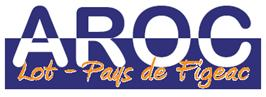 L'association des retraités d'Oc L'AROC LOT PAYS DE FIGEAC
 Maison des Seniors 
 5 rue Sainte - Marthe 
 46100 FIGEAC Par courriel : aroc-pays.figeac@sfr.frVotre adhésion implique votre accordsur la diffusion éventuelle de votre image. Signature : Dans le cas contraire, merci  de nous en informer par courrier signé.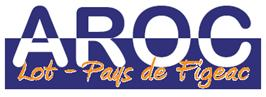 
L'association des retraités d'Oc L'AROC LOT PAYS DE FIGEAC
 Maison des Seniors 
 5 rue Sainte - Marthe 
 46100 FIGEAC Par courriel : aroc-pays.figeac@sfr.frVotre adhésion implique votre accordsur la diffusion éventuelle de votre image. Signature : Dans le cas contraire, merci  de nous en informer par courrier signé.BULLETIN  D'ADHÉSIONAdhésion annuelle 17 euros à joindre 
par chèque avec le présent bulletin

Nom...……………………………………………………………..

Prénom…………………………………………………Adresse…………………………………………………………………………………………………………………………………………………………………………………………………………………….Date de naissance :……………………………………………………………..
Tél.………………………………Tél.Portable..……………………………………

Courriel	………………………………………………………………………………….BULLETIN  D'ADHÉSIONAdhésion annuelle 17 euros à joindre 
par chèque avec le présent bulletin
Nom ...……………………………………………………………..
                                                                                            Prénom…………………………………………………Adresse……………………………………………………………………………………………………………………………………………………………………………………………………………………Date de Naissance :…………………………………………………………….Tél. ………………………………Tél .Portable……………………………………

Courriel	………………………………………………………………………………….